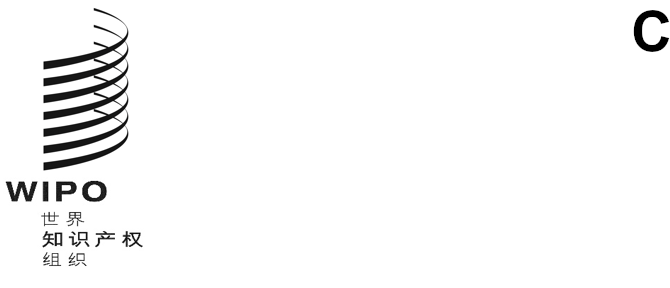 CDIP/27/3原文：英文日期：2021年9月27日发展与知识产权委员会（CDIP）第二十七届会议
2021年11月22日至26日，日内瓦认可观察员与会秘书处编拟发展与知识产权委员会（CDIP）的《议事规则》规定，可以临时认可政府间组织和非政府组织作为观察员与会，为期一年（文件CDIP/1/2 Rev.）。本文件附件中载有关于一个非政府组织，即版权用户权利全球专家网络的信息，该组织已要求获得临时观察员地位。3.	请CDIP就本文件附件中所载的非政府组织要求以一年为期被认可作为临时观察员与会的申请作出决定。[后接附件]要求认可以观察员身份参加发展与知识产权委员会（CDIP）会议的组织版权用户权利全球专家网络组织描述：关于版权用户权利的全球专家网络是一个由来自30多个国家的100多名版权学者和专家组成的网络，就国内和国际版权法中“用户权利”的价值开展研究并提供公开证词。组织主要宗旨：该网络的目的是促进研究、教育和技术援助，以推动实现其使命。组织的主要知识产权领域：版权组织主要活动所在国：2011年5月1日，荷兰阿姆斯特丹工作人员完整名单：秘书处：美国大学华盛顿法学院信息公正和知识产权专业会长兼主席：Sean Michael Fiil-Flynn，美国大学华盛顿法学院副主席：Martin Senftleben，阿姆斯特丹大学信息法学院指导委员会：Michael Carroll，美国大学华盛顿法学院信息公正和知识产权专业Peter Jaszi，美国大学华盛顿法学院信息公正和知识产权专业Stef Von Gompel，阿姆斯特丹大学信息法学院Joao Pedro Quintais，阿姆斯特丹大学信息法学院Allan Rocha，里约热内卢联邦大学（UFRJ/PPED - UFRRJ/ITR）Dick Kawooya，南卡罗莱纳大学Arul Scaria，德里国立大学Niva Elkin Koren，特拉维夫大学，以色列Carys Craig，多伦多大学，加拿大Rachael Samberg，加利福尼亚大学伯克利分校Caroline Ncube，开普敦大学，南非Tobias Schonwetter，开普敦大学，南非Matthew Sag，洛约拉大学法学院，芝加哥Lucie Guibault，哈利法克斯大学，加拿大Christophe Geiger，国际知识产权研究中心，斯特拉斯堡Thomas Margoni，鲁汶大学信息技术与知识产权中心，CREATEAriel Katz，多伦多大学Jorge Contreras，犹他大学法学院组织详细联系方式：邮寄地址：American University Washington College of Law4300 Nebraska Ave NW, Washington, DC 20016电话：+1-571-417-8589电子邮件地址：andres@wcl.american.edu网站：Andrés Izquierdo - American University Washington College of Law组织代表姓名和职衔：Andres Izquierdo先生，高级研究分析师[附件和文件完]